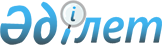 Об определении специально отведенных мест для осуществления выездной торговли на территории Шалкарского района
					
			Утративший силу
			
			
		
					Постановление акимата Шалкарского района Актюбинской области от 18 апреля 2017 года № 76. Зарегистрировано Департаментом юстиции Актюбинской области 28 апреля 2017 года № 5472. Утратило силу постановлением акимата Шалкарского района Актюбинской области от 13 июня 2022 года № 206
      Сноска. Утратило силу постановлением акимата Шалкарского района Актюбинской области от 13.06.2022 № 206 (вводится в действие по истечении десяти календарных дней после дня его первого официального опубликования).
      В соответствии со статьей 31 Закона Республики Казахстан от 23 января 2001 года "О местном государственном управлении и самоуправлении в Республике Казахстан", статьями 8, 27 Закона Республики Казахстан от 12 апреля 2004 года "О регулировании торговой деятельности" акимат Шалкарского района ПОСТАНОВЛЯЕТ:
      1. Определить специально отведенные места для осуществления выездной торговли на территории Шалкарского района, согласно приложению.
      2. Контроль за исполнением настоящего постановления возложить на заместителя акима района Ж. Жидеханова.
      3. Настоящее постановление вводится в действие по истечении десяти календарных дней со дня его первого официального опубликования. Специально отведенные места для осуществления выездной торговли на территории Шалкарского района
					© 2012. РГП на ПХВ «Институт законодательства и правовой информации Республики Казахстан» Министерства юстиции Республики Казахстан
				
      Исполняющий обязанности акима района 

Е. Шотанов
Приложение к постановлению акимата Шалкарского района от 18 апреля 2017 года № 76
№
Наименование населенных пунктов
Места для осуществления выездной торговли
1
Город Шалқар
Город Шалқар
город Шалкар
перед домом № 18 по улице О.Сейтова
2
Айшуакский сельский округ
Айшуакский сельский округ
село Бегимбет
перед домом № 14 по улице Карагул
3
Актогайский сельский округ
Актогайский сельский округ
село Котыртас
перед домом № 6 по улице Бейбитшилик
4
Биршогирский сельский округ
Биршогирский сельский округ
станция Биршогир 
перед домом № 2 по улице А.П.Тихонова
5
сельский округ Есет Котибарулы
сельский округ Есет Котибарулы
село Байкадам 
перед домом № 29 по улице Есет Котибарулы
6
Жанаконысский сельский округ
Жанаконысский сельский округ
село Аккайтым 
перед зданием Аккайтымской врачебной амбулатории, по улице Достык № 2
7
Кишикумский сельский округ
Кишикумский сельский округ
село Шиликти
перед домом № 5 по улице Сартепсен 
8
Кауылжырский сельский округ
Кауылжырский сельский округ
станция Кауылжыр
перед домом № 1/1 по улице Желтоксан
9
Монкебиский сельский округ
Монкебиский сельский округ
село Монкеби
перед домом № 13 по улице Ардагер
10
Тогузский сельский округ
Тогузский сельский округ
станция Тогуз
перед домом № 73 по улице Тауелсиздик
11
Шалкарский сельский округ
Шалкарский сельский округ
село Жылтыр 
перед домом № 11 по улице Самал